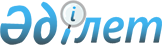 Об установлении дополнительного перечня лиц, относящихся к целевым группам
					
			Утративший силу
			
			
		
					Постановление акимата Тайыншинского района Северо-Казахстанской области от 05 мая 2009 года N 191. Зарегистрировано Управлением юстиции Тайыншинского района Северо-Казахстанской области 5 мая 2009 года N 13-11-148. Утратило силу - постановлением акимата Тайыншинского района Северо-Казахстанской области от 28 февраля 2012 года N 200

      Сноска. Утратило силу - постановлением акимата Тайыншинского района Северо-Казахстанской области от 28.02.2012 N 200 (вводится в действие по истечении десяти календарных дней после дня его первого официального опубликования)      В соответствии с подпунктами 13), 14) пункта 1 статьи 31 Закона Республики Казахстан «О местном государственном управлении и самоуправлении в Республике Казахстан», пунктом 2 статьи 5, подпунктом 2) статьи 7 Закона Республике Казахстан «О занятости населения», постановлением правительства Республики Казахстан от 6 марта 2009 года № 264 «О мерах по реализации Послания Главы Государства народу Казахстана от 6 марта 2009 года «Через кризис к обновлению и развитию», в целях реализации политики занятости с учетом ситуации на районном рынке и обеспечения дополнительных государственных гарантий в сфере занятости акимат района

ПОСТАНОВЛЯЕТ:



      1. Установить дополнительный перечень лиц, относящихся к целевым группам:

      1) выпускники средних, средних специальных и высших учебных заведений;

      2) лица, высвобождаемые в связи с сокращением численности или штата организаций.



      2. Отделу занятости и социальных программ Тайыншинского района своевременно обеспечивать меры по содействию занятости и социальной защите лиц, дополнительно отнесенных к целевым группам.



      3. Контроль за исполнением настоящего постановления возложить на заместителя акима района Туркова И.И.



      4. Настоящее постановление вводится в действие по истечении десяти календарных дней со дня его первого официального опубликования.      Аким района                                А. Маковский
					© 2012. РГП на ПХВ «Институт законодательства и правовой информации Республики Казахстан» Министерства юстиции Республики Казахстан
				